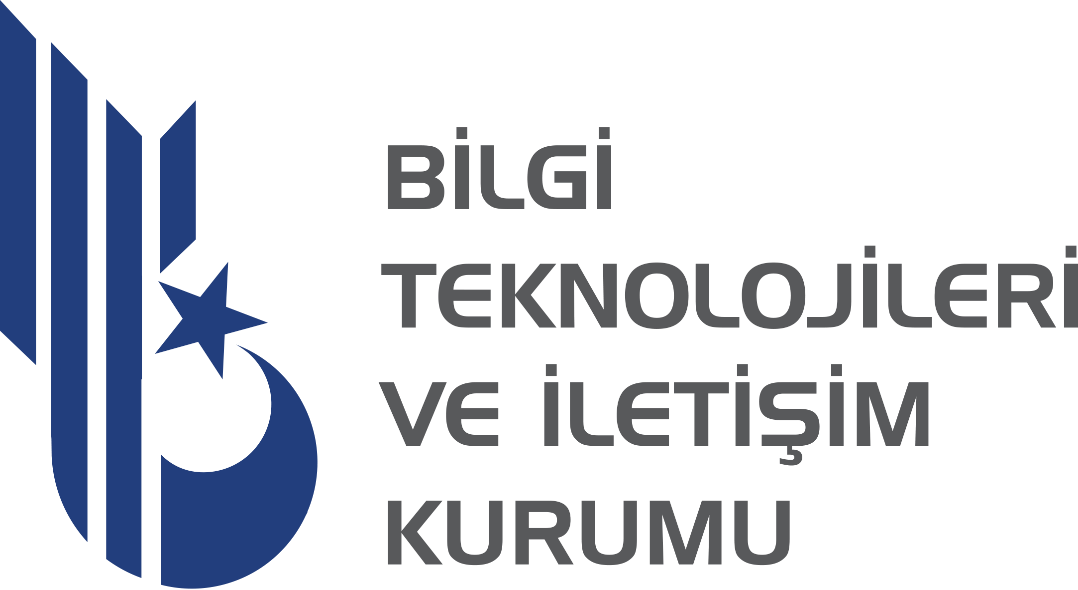 Transport and Traffic Telematics Radio Interface Specifications Contact InformationSpektrum Yönetimi Dairesi BaşkanlığıBilgi Teknolojileri ve İletişim KurumuEskişehir Yolu 10. km. No:276 Çankaya / AnkaraTel		: +90 312 294 7310E-posta	: MFP@btk.gov.tr Web		: www.btk.gov.trList of Transport and Traffic Telematics Radio Interface SpecificationsReference NumberServiceApplicationFrequency BandCommentTAD08-04-01MobileTransport and traffic telematics865.6-867.6 MHzIt is only used for fast passage by recognizing vehicles at crossings such as highways, bridges or tunnels.Republic of TurkeyInformation and Communications Technologies AuthorityRadio Interface SpecificationTransport and traffic telematicsTAD08-04-01Nr ParameterDescriptionComments Normative Part  1Radiocommunication ServiceMobile ServiceNormative Part  2ApplicationTransport and traffic telematicsOnly for fast passage by recognizing vehicles at crossings such as highways, bridges or tunnels.Normative Part  3Frequency band865.6-867.6 MHzNormative Part  4ChannellingNormative Part  5Modulation / Occupied bandwidth Normative Part  6Direction / Separation Normative Part  7Transmit power / Power density 2 W e.r.p.Internal or integrated antenna will be used.Normative Part  8Channel access and occupation rules Normative Part  9Authorisation regime Exempt from frequency assignmentAuthorisation required without prejudice to the Article 8/2 of Electronic Communication Law Numbered 5809Exempt from frequency assignment within the scope of the By-law on Radio Devices and Systems Exempt from Frequency AssignmentNormative Part  10Additional essential requirements Normative Part  11Frequency planning assumptionsInformative Part12Planned changes Informative Part13Reference Technical Criteria for Radio Devices and Systems Exempt from Frequency AssignmentInformative Part14Notification number Informative Part15Remarks 